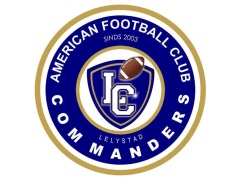 Lid wordenHeb jij het idee en gevoel dat American Football misschien wel iets voor jou is? Kom dan langs op 1 van onze training's dagen, en kom een training mee doen!Peewees & Cubs ( Leeftijd 6 t/m 15 jaar ) Flag Football Trainen van 18.45 uur tot 20.00 uurCadetten en JT   ( Leeftijd 14 t/m 18 jaar ) Tackle FootballTrainen van 19.00 tot 20.30 uurSenioren	      ( Leeftijd 18 jaar en ouder ) Tackle FootballTrainen van 20.00 uur tot 22.00 uur Zorg ervoor dat je een kwartier van te voren aanwezig bent in onze kantine en vraag daar naar de coach van jou leeftijd  categorie! Je zult dan in goede handen terecht komen, onze coaches begeleiden jou vanaf daar naar het veld en zullen je ondertussen introduceren aan het spel en het team!

Wat heb je nodig voor de training? Zorg voor sport kleding, bij Flag Football een sportshirtje en een paart kicksen, Voor Tackle football is een langere training ‘s broek gemakkelijker met een sportshirt en kicksen.

Voor iedereen geldt dat hij of zij 3 keer een proeftraining kan proberen, in die tijd kun jij erachter komen of onze sport bij jou past.Mocht dit de sport voor jou zijn dan kan je op een trainingsavond met een van je ouders/verzorgers naar de training komen om dit te realiseren, let op mocht je niet bij de Senioren gaan spelen is het verplicht dat een ouder/verzorger aanwezig is bij het inschrijven.See you on the field 